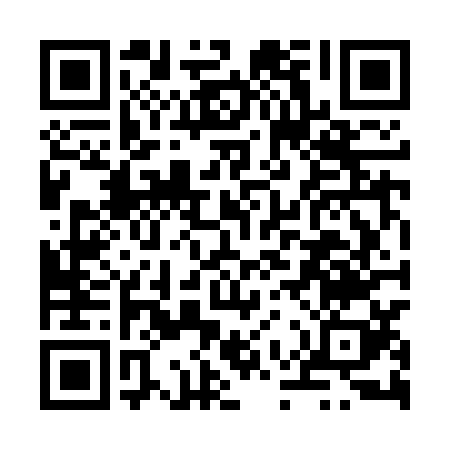 Prayer times for Jawornik Stary, PolandWed 1 May 2024 - Fri 31 May 2024High Latitude Method: Angle Based RulePrayer Calculation Method: Muslim World LeagueAsar Calculation Method: HanafiPrayer times provided by https://www.salahtimes.comDateDayFajrSunriseDhuhrAsrMaghribIsha1Wed2:505:1112:325:387:5510:052Thu2:475:0912:325:397:5610:083Fri2:445:0712:325:407:5810:104Sat2:415:0512:325:417:5910:135Sun2:385:0412:325:418:0110:166Mon2:345:0212:325:428:0210:197Tue2:315:0012:325:438:0410:228Wed2:284:5912:325:448:0510:259Thu2:254:5712:325:458:0710:2810Fri2:214:5612:325:468:0810:3111Sat2:184:5412:315:478:1010:3412Sun2:164:5312:315:488:1110:3713Mon2:164:5112:315:498:1210:3914Tue2:154:5012:315:498:1410:4015Wed2:144:4812:315:508:1510:4116Thu2:144:4712:315:518:1710:4117Fri2:134:4612:325:528:1810:4218Sat2:134:4412:325:538:1910:4219Sun2:124:4312:325:538:2110:4320Mon2:124:4212:325:548:2210:4421Tue2:124:4112:325:558:2310:4422Wed2:114:4012:325:568:2510:4523Thu2:114:3812:325:578:2610:4524Fri2:104:3712:325:578:2710:4625Sat2:104:3612:325:588:2810:4726Sun2:104:3512:325:598:3010:4727Mon2:094:3412:325:598:3110:4828Tue2:094:3412:326:008:3210:4829Wed2:094:3312:336:018:3310:4930Thu2:094:3212:336:018:3410:4931Fri2:084:3112:336:028:3510:50